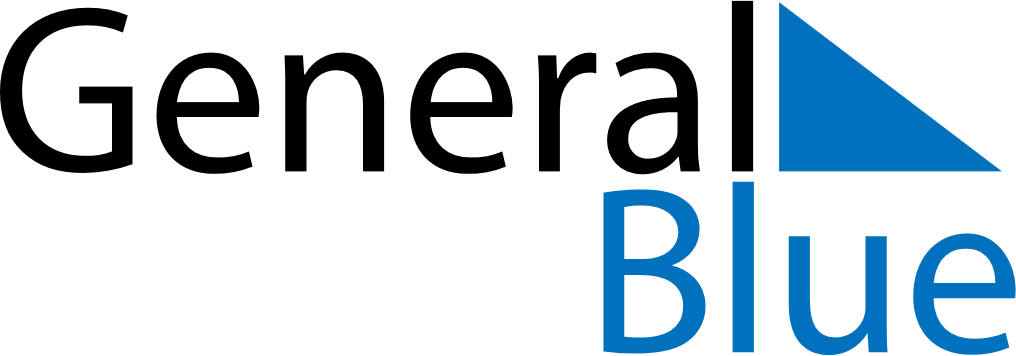 October 2021October 2021October 2021October 2021BahamasBahamasBahamasMondayTuesdayWednesdayThursdayFridaySaturdaySaturdaySunday12234567899101112131415161617National Heroes’ Day18192021222323242526272829303031